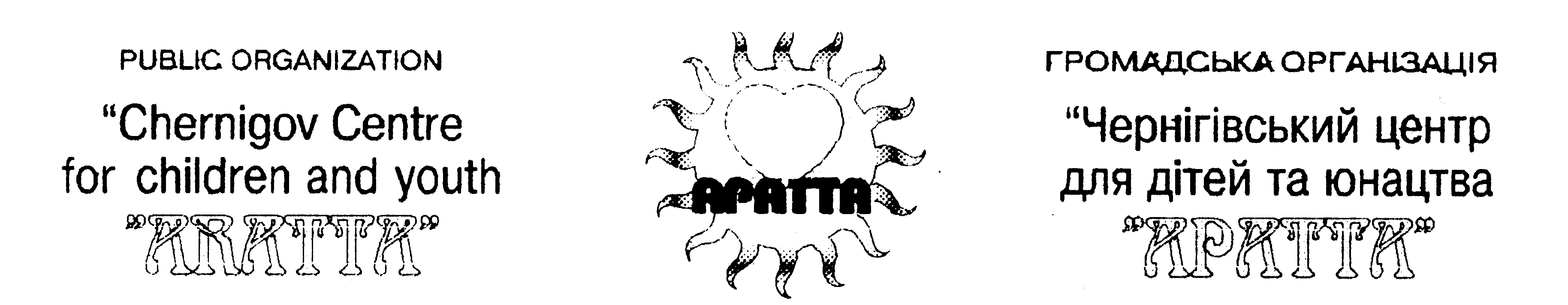 ФІНАЛЬНИЙ ЗМІСТОВИЙ ЗВІТЗАГАЛЬНА ІНФОРМАЦІЯ2. ДІЯЛЬНІСТЬ ТА РЕЗУЛЬТАТИ2.1. План-графік реалізації заходів проекту2.2. Яку проблему Ви планували вирішити в межах проекту? Яка мета проекту? Проект «Крок назустріч» сприяв зміні акцентів у трактуванні концепції інвалідності, де на зміну медичній моделі прийшла б соціальна, де в центрі всього стоїть людина та її особистість.Проект є суспільно важливим в процесі соціальних перетворень, які відбуваються в державі і ведуть до побудови демократичного соціально-свідомого суспільства. Це сприятиме розвитку громадянського суспільства в м. Чернігові, налагодження комунікації між органами місцевого самоврядування та громадськістю, забезпечення відкритості та доступності діяльності органів місцевого самоврядування. Мета проекту:- підвищення рівня соціалізації молодих людей з особливими потребами;- сприяння ліквідації психологічних бар’єрів між здоровими людьми та інвалідами шляхом проведення арт-терапії; - пропагування потенціалу та внеску людей з особливими потребами в розвиток соціуму шляхом виготовлення тематичного буклету.2.3. Чи змінювався контекст (політичний, громадський, економічний, ін.) у сфері, на яку був спрямований проект, протягом періоду його виконання? -У Чернігові пройшли урочисті заходи з нагоди Міжнародного дня осіб з інвалідністю (03.12.2014). В урочистих заходах взяли участь голова облдержадміністрації Валерій Куліч, заступник голови обласної ради Арсен Дідур, Чернігівський міський голова Владислав Атрошенко, громадські активісти,волонтери. Загалом у Чернігові нині проживає понад 24 тисячі громадян з інвалідністю, з них близько 1-ї тисячі дітей, а по області разом – 80 тисяч", - наголосив Владислав Атрошенко. «Як міський голова я хочу запевнити, що ми будемо закладати у бюджет скільки можливо коштів, аби полегшити ваше життя у нашому місті», - сказав він. Владислав Атрошенко також повідомив присутнім про заходи, що здійснює сьогодні міська влада в напрямку створення необхідних соціально-побутових умов життя для людей з обмеженим світосприйняттям. Зокрема, наразі розробляється Програма безбар’єрності, яка буде прийнята до кінця цього року. Деякі кроки у створенні належної соціальної інфраструктури вже зроблені, перш за все для людей з проблемами у пересуванні - це занижені спуски на пішохідних переходах у центрі міста, у парку по проспекту Миру. Також, на прохання УТОС у наступному році будуть впроваджуватись належні заходи, наближені до європейських стандартів, зокрема: звукове оголошення зупинок у транспорті, фарбування сходів у контрастні кольори та спеціальні пристрої перед переходами для людей з обмеженим зором та інші.«Бажаю всім вам, щоб на ваших життєвих дорогах не було перешкод і завжди вас супроводжувало Боже благословення й віра в завтрашній день», - такими словами завершив свій виступ Владислав Атрошенко.( Прес-служба Чернігівської міської ради).2.4. Опишіть, будь ласка, та наведіть приклади ризиків і труднощів, з якими стикалась команда проекту під час його реалізації? Наведіть помилки, на яких ви навчилися і здобули досвід, та зазначте який саме Труднощі:- короткотривалий термін виконання проекту;- специфічні санепідеміологічні умови (карантин), що впливало на фізичний та психологічний стан людей з особливими потребами, а також на кількісні показники результатів проекту;- іноді акцент в плануванні заходів робився на керівників ГО, а не на зацікавлену цільову аудиторію;- невикористані частина бюджетних коштів.Досвід:- мобілізаційна, узгоджена робота команди проекту;-  активність і допомога батьків особливих людей.2.5. Яким, на вашу думку, є найбільше досягнення проекту?  Проект «Крок назустріч» сприяв:- зміні акцентів у трактуванні концепції інвалідності, де на зміну медичній моделі прийшла б соціальна, де в центрі всього стоїть людина та її особистість.- розвитку громадянського суспільства в м. Чернігові, налагодження комунікації між органами місцевого самоврядування та громадськістю.- команда Театру «Дивосад» поділилась цінним 10-річним досвідом з НУО міста.2.6. Поясніть, чи мала реалізація проекту вплив на цільові групи проекту, ситуацію у населеному пункті/регіоні/країні, на які поширювалася дія проекту? На сьогоднішній день за інформацією управлінь праці та соціального захисту населення у місті Чернігові мешкає 23968 інвалідів (людей з особливими потребами). Ці дані красномовно свідчать про гостроту та поширеність проблеми інвалідності. Значна частка людей з особливими потребами потребує залучення до реабілітаційних заходів, у тому числі і з професійної реабілітації. Однак вони мають бути диференційовані залежно від індивідуальних можливостей та потреб кожної конкретної особи з інвалідністю, надаватися своєчасно та у повному обсязі. Такий підхід є не лише основою повноцінної інтеграції людей з особливими потребами до суспільного життя, але й максимально повно відповідає положенням Конвенції ООН. Об'єктами уваги проекту є найбільш вразлива група населення, яка потребує особливої уваги – інваліди та діти інваліди зі стійким розладом функцій організму, зумовленим захворюванням, травмою (її наслідками) або вродженими вадами розумового чи фізичного розвитку, а саме:підлітки та молодь з особливими потребами, а також їх батьки щонайменше 50 осіб з 5 НУО м. Чернігова. Проект «Крок назустріч сприяв зменшенню негативних наслідків фізичних, ментальних, інформаційних бар’єрів для людей з особливими потребами у м. Чернігові. Заходи проекту збільшили рівень обізнаності спільноти м. Чернігова щодо ширшого залучення людей з інвалідністю до участі у суспільному житті, реалізації їх прав , як громадян країни. 2.7. Проаналізуйте, будь ласка, отримані результати проекту в порівнянні з очікуваними . Залучено до проекту щонайменше 50 осіб з особливими потребами с 5 НУО м.Чернігова: ЧОБО «Аратта», МГО «Жменя», МГО «Голос батьків», ГО «Твоя справа», МГО «Інтеграція»;- проведено 7 майстер-класів, учасниками яких були підлітки, вихователі, батьки інших зацікавлених НУО м. Чернігова;- залучено 20 волонтерів із 5 НУО м.Чернігова;- підвищено професійний рівень 5 НУО м. Чернігова, працюючих з молоддю з особливими потребами, щодо їх творчої реалізації;- розроблено, виготовлено і розповсюджено двомовний (укр. та англ.) буклет (1000 прим.) для поширення серед мешканців Чернігова, НУО м. Чернігова та органів місцевого самоврядування, потенційних донорів в країні та за рубежем;- підготовлено виставу «Попелюшка» та проведено 2 виступи: Реабілітаційний центр №2 м. Чернігова, Художній музей м. Чернігова. Також було проведено святковий  збір-захід у закладі культури мікрорайону Коти, м. Чернігова;- готуються пропозиції з питань соціального захисту та реабілітації інвалідів для подання до Чернігівської міської ради.2.8. Які, на Вашу думку, можуть бути довготривалі наслідки від реалізації проекту у майбутньому? - формування постійного акторського составу театру-студії «Дивосад»  серед молодших та дорослих груп з особливими акторами та  подальшими гастрольними виступами;- формування матеріальної бази театру-студії «Дивосад»  ;- формування батьківського активу з різних громадських організацій м. Чернігова для вирішення задач по полегшенню соціалізації особливих людей.- створення на базі ЧОБО «Аратта» умов для реабілітаційних заходів з особливими людьми.2.9. Чи планується продовження проектної діяльності після завершення проекту. Якщо так, то в який спосіб за які ресурси? -  постійна діяльність театральної студії «Дивосад»;- підтримка учасників театральної студії в Центрі реабілітаційних послуг «Повноцінне життя» за підтримки Європейського Союзу на базі ЧОБО «Аратта»;- гастрольні виступи в м. Чернігів, Чернігівська обл., участь у міжнародному фестивалі для людей з особливими потребами м. Тчев, Польща;- співпраця з НУО м. Чернігова, що опікуються людьми з особливими потребами. Зокрема проведення майстер-класів у РЦ «Відродження»;- залучення до співпраці молоді з особливими потребами м. Ніжин, Мена, Корюківка; - залучення до співпраці потенційних донорів та партнерів.3. ІНФОРМАЦІЙНИЙ СУПРОВІД 3.1. Наведіть, будь ласка, стан інформування про проект у медіа.3.2. Як Ви оцінюєте ефективність співпраці з медіа, рівень інших комунікаційних заходів у ході проекту.Враховуючи, що в бюджеті проекту не були закладені спеціальні кошти на висвітлення інформації в ЗМІ, інформація по проекту висвітлювалася в інтернет –виданнях: «Чернігівський монітор», «Город u.a»,  офіційному сайті Чернігівської міськради, сайті  та фейсбук ЧОБО «Аратта», відео сюжет обласної ТРК.3.3. Із якими складнощами у ході інформаційного супроводу проекту Ви стикалися? Короткотривалий термін виконання проекту співпав з насиченим подіями у політичному, економічному плані кінця 2016 року, що не сприяло акцентуванню теми проекту у висвітленні ЗМІ. 4. СПІВПРАЦЯ 4.1. Які партнерські організації входили до команди проекту? ГО: «Твоя справа», «Жменя», «Голос батьків», «Аратта», «Інтеграція».Керівництво: культурного закладу м.Чернігова, р-ну Коти, Художнього музею м.Чернігова, реабілітаційного центрі №2 м. Чернігова,4.2 Оцініть, будь ласка, рівень співпраці з партнерами. Як розподілялися ваші обов’язки та здійснювалася загальна координація? Хід виконання проекту узгоджувався згідно плану роботи та з врахуванням особливостей фізичного стану цільової групи.4.3. Які додаткові партнерські відносини вдалося встановити в ході реалізації проекту (з органами публічної влади, ЗМІ, бізнесом, іншими неурядовими організаціями, донорами тощо), які не були передбачені проектною пропозицією? (до 0,5 сторінки)«Аратта» виконує проект по наданню соціальних послуг людям з інвалідністю за підтримки Євросоюзу.Знайшли підтримку діяльності Театру «Дивосад» від підприємства «Жилбудсервіс», Віват-канцелярії.4.4. Чи плануєте Ви співпрацювати із партнерами за цим проектом після його завершення? Якщо так, то в який спосіб? Плануємо співпрацювати з культурними закладами м. Чернігова, р-ну Коти, Художнім музеєм м. Чернігова, реабілітаційним центром №2, плануємо здійснювати публічні виступи, залучаючи особливих акторів з різних НУО м. Чернігова, зокрема учасників РЦ «Відродження».Керівник Організації     __________________                 В.О. Філатова                                                                                                П.І.П.                                                                               (підпис, печатка)Керівник проекту            __________________                В.М. Седячко                                                                                                П.І.П.                                                                                        (підпис)«___»___________________2017 рокуРеєстраційний номер проектуНазва проекту «Крок назустріч»Термін Угоди між Організацією та Чернігівською міською радою Звітний періодЛистопад-грудень 2016Назва Організації (згідно з установчими документами)Чернігівська благодійна організація «Аратта»Код організації за ЄДРПОУ25619924Прізвище, ім’я, по батькові керівника проекту Седячко Валентина МиколаївнаАдреса, емейл для листування з керівником проекту
Aratta <aratta_chernihiv@ukr.net> Контактні телефони, факс,  керівника проекту        к.т: 0930314296Бюджет проекту        26171.00 грн.Співфінансування проекту з інших джерел        800.00 грн.Етапи реалізації проектуНазва заходуДетальний опису кожного із заходів / видів діяльності в межах етапуВідповідальна особаОрієнтовний термін реалізаціїЦільова аудиторіяЯкісні показникиЯкісні показникиЯкісні показникиКількісні показникиКількісні показникиКількісні показникиЕтапи реалізації проектуНазва заходуДетальний опису кожного із заходів / видів діяльності в межах етапуВідповідальна особаОрієнтовний термін реалізаціїЦільова аудиторіяОчікуваний результатРезультативний показникСпосіб визначення результативного показника та джерел інформаціїОчікуваний результатРезультативний показникСпосіб визначення результативного показника та джерел інформаціїІ ЕТАППідготовчийЗбір організаційної групиУзгодження дій з 6 НУО, планування роботиСедячко В.Пісня І.Петрухно Н.6.11.-12.11.2016Підлітки  та молодь з особливими потреба-ми,учасники проектуУзгодження дій з 6 НУО, формування груп, обмін інформацією і досвідомСкладений План заходівГрафіки відвідуванняФормування 4-х інтеграцій-них групПокроко-вий план заходів, список учасників заходів.АнкетуванняІІ ЕТАПБезпо-середнє виконання проекту1.Проведення 7 майстер- класів 1. «Оживи предмет»2. «Кольорова музика»3. «Пантоміма-імпровізація»4.«Дзеркальна пантоміма»5. «Слухаю себе»6.Пісочниця-тактиль-на чуттє-вість, як основа ручного інтелект-ту»7. «Відкрий себе»Організація, проведення, діагностикаПісня І.Ушакова І.Петрухно Н.Седячко В.13.11.201620.11.201603.12.201611.12.201618.12.201624.12.201627.12.2016Підлітки, молодь з особливими потреба-ми, їх батькиКонсолідація громадських ініціатив,налагодження комунікації, знижен-ня соціаль-ної ізоляціїНакопи-чення практичних знань, умінь, навичок аматорськоготеатрального мистецтваАнкетуваня, діагнос-тика, фотозвітЗадіяні щонаймен-ше 50 осіб інвалідів та їх батьків18 годинзанять по методу театро-терапіїАнкетуван-ня, діагностика, відгуки у пресі, фотозвітІІ ЕТАПБезпо-середнє виконання проекту2.Розробка,виготовлення,розповсюдження інформаційного буклету 1000 примірМакетування, друк, розповсюдженняСедячко В.Пісня І.Петрухно Н.05.12.2016Мешканці м.Чернігова, донориІнформуванняУсвідомлення членів громади м.Чернігова потенціалу та внеску людей з особливими потребами в  розвиток соціумуПроведення загального моніторингу, моніторинг зворотнього зв’язку у ЗМІ.1000 чол. мешканців м.Чернігова будуть мати змогу отримати інформацію, що є спільнота, яка надає соціальні послугиОтримувачі 1000 осібВідгукиІІ ЕТАПБезпо-середнє виконання проекту3.Підготовка 1 вистави, показ 2-х виступівОрганізація репетиційСупро-від психо-логаОрганізація 3-х виступуПісня І.Ушакова І.Седячко В.Петрухно Н.1-2 місяць проекту03.12.201612.12.201625.12.2016Підлітки, молодь з особливими потребами, їх батьки-це актори.Мешканці м.Черні-гова - глядачі Сприян-ня соціаль-ній реабілітаціїдіагностикаІнформація у ЗМІ. фотозвітЗадіяно не менше 50 осіб. інвалідів, їх батьків, волонтерівСоціалізм-ціяНе менше 200 глядачівІІІ ЕТАПАналіз та моніторингЗдійснення моніторингу по якісним та кількісним показни-камЗбір та аналіз інформаціїСедячко В.1-2 місяці проектуФінансо-ва документація. Звіти,анкетування,опи-тування, публікація в ЗМІІнформація на сайті ЧОБО «Аратта», в соц. мережахІV ЕТАПФормування звітностіПідготовка фінансового звітуПідготовка аналітичного звітуПетрухно Н.Седячко В.2-й місяць проектуФін. документація.Аналітична документація. Звіти, опитуванІнформація у ЗМІ. фотоВид медіаПосилання(лінк, дата виходу / публікації / передачі)Чи міститься в публікації згадка про Конкурс підтримки громадянського суспільства (так/ні)Друкована пресаСоціальні мережі https://www.facebook.com/irina.pesnya. такТелебаченняРадіоІнтернет-виданняhttp://www.chernigiv-rada.gov.ua/news/view/8840http://www.chernigiv-rada.gov.ua//news/view/8948http://www.gorod.cn.ua/news/foto-i-video/79052-krok-nazustrich-do-povnocinnogo-zhittja-video.htmlhttp://monitor.cn.ua/ua/style/50989http://zunr.info/index.php?m=news&d=view&nid=534728 так